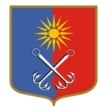 КИРОВСКИЙ МУНИЦИПАЛЬНЫЙ РАЙОНЛЕНИНГРАДСКОЙ ОБЛАСТИАДМИНИСТРАЦИЯОТРАДНЕНСКОГО ГОРОДСКОГО ПОСЕЛЕНИЯП О С Т А Н О В Л Е Н И ЕОт 14     мая  2018 г.  № 246Об утверждении положения о выплатах стимулирующего характерадля учреждений культуры, подведомственных администрации МО «Город Отрадное»В соответствии Указом Президента Российской Федерации от 7 мая 2012 г. N 597 "О мероприятиях по реализации государственной социальной политики":Утвердить Положение о выплатах стимулирующего характера для учреждений культуры, подведомственных администрации МО «Город Отрадное», согласно приложению.Настоящее постановление вступает в силу со дня его официального опубликования.Директорам учреждений привести внутреннюю документацию учреждений в соответствие с утвержденным положением и представить её на согласование главе администрации МО «Город Отрадное» до 01.06.2018 года. Контроль за исполнением настоящего постановления возложить на начальника ФЭУ администрации МО «Город Отрадное. Глава администрации                                                             В.И. ЛетуновскаяРазослано: в дело-2, ФЭУ, МБУК "КЦ "Фортуна", МКУ "Отрадненская городская библиотека", зам. главы администрации по общим вопросам Утверждено постановлением администрацииМО «Город Отрадное»  от ___________ г. № _________ ПриложениеПоложение о выплатах стимулирующего характерадля учреждений культуры, подведомственных администрации МО «Город Отрадное»1.Общие положения1.1. Настоящее положение вводится с целью усиления стимулирующей роли заработной платы и улучшения материального положения работников культуры. Данное Положение распространяется на всех работников учреждений культуры.1.2. Положение разработано во исполнение Указа Президента Российской Федерации от 7 мая 2012 г. N 597 "О мероприятиях по реализации государственной социальной политики".1.3. Выплаты стимулирующего характера определяются решением комиссии по назначению выплат стимулирующего характера (далее Комиссия).1.4. Выплаты устанавливаются  в пределах,  утвержденных бюджетных ассигнований. 1.5. При определении размера выплат стимулирующего характера Комиссией учитывается, что ежемесячный фонд оплаты труда (ФОТ) административно-управленческого и вспомогательного персонала должен составлять не более 40 % от общего ежемесячного ФОТа всех сотрудников учреждения.1.6. При определении размера выплат стимулирующего характера директорам учреждений, комиссией не может назначаться более 10 % от общего количества баллов.1.7. Выплаты стимулирующего характера носят ежемесячный характер.2. Порядок и условия выплат стимулирующего характераК выплатам стимулирующего характера относятся:- выплаты за интенсивность и высокие результаты работы;- выплаты за качество выполняемых работ;        Выплаты стимулирующего характера осуществляются по решению комиссии учреждения в пределах целевых бюджетных ассигнований на обеспечение выплат стимулирующего характера работникам учреждений, а также средств от платных услуг и иной приносящей доход деятельности, направленных учреждением на оплату труда работников. 2.1. Выплаты стимулирующего характера за интенсивность и высокие результаты работы выплачиваются работникам за:- особый режим работы (связанный с обеспечением безаварийной, безотказной и бесперебойной работы инженерных и хозяйственно-эксплутационных систем жизнеобеспечения учреждения);- перевыполнение плановых заданий- участие во внеплановых мероприятиях- внедрение новых форм работы, нового репертуара- за работу, не входящую в основной круг обязанностей- выполнение правил внутреннего трудового распорядка      Стимулирующая надбавка за интенсивность и высокие результаты работы начисляется согласно бальной системы оценочного листа и осуществляется в денежном эквиваленте 2.2. Выплаты стимулирующего характера за качество выполняемых работ устанавливаются:- участие в конкурсах районного, областного, всероссийского уровня;- победу в конкурсах районного, областного, регионального уровня- своевременное ведение и заполнение документации;- увеличение числа посетителей;- организацию и проведение мероприятий, направленных на повышение авторитета и имиджа учреждения среди населения (подготовка, статей, пресс-релизов, теле-радио репортажей и т.п.)- участие и подготовка новой программы;- за проведение выставок (экспозиций), тематических лекций и других мероприятий за высокие результаты работы, непосредственное участие в реализации национальных проектов, федеральных и региональных целевых программ.      Выплаты стимулирующего характера за качество выполняемых работ начисляется согласно бальной системы оценочного листа и осуществляется в денежном эквиваленте 3. Комиссия по назначению выплат стимулирующего характера, состав и регламент ее работы      Комиссия  по назначению выплат стимулирующего характера утверждается директором учреждения ежегодно.      В компетенцию комиссии входит экспертиза материалов и процедур по самоанализу деятельности работников учреждения в соответствии с критериями и показателями оценки их профессиональной деятельности.      Комиссия состоит не менее, чем из трех человек: председатель, секретарь и члены комиссии.     Председателем комиссии является заместитель главы администрации МО «Город Отрадное» по общим вопросам.      Комиссия проводит экспертизу материалов самоанализа деятельности работников учреждения, при необходимости корректирует их. Секретарь комиссии на основании  всех  материалов составляет итоговый оценочный лист всех работников учреждения в баллах. Оценочный лист подписывается председателем, секретарем и членами комиссии и вывешивается для всеобщего ознакомления на информационном стенде.      Секретарь готовит заседания комиссии, оформляет протоколы заседаний комиссии. Протокол каждого заседания подписывается председателем, секретарем и членами комиссии.      На основании протокола комиссии директор учреждения издает приказ о стимулировании работников учреждения, в котором указывается размер выплаты по итогам работы за месяц каждому работнику.      Сумма стимулирующих выплат за месяц формируется согласно кассовому плану целевых бюджетных ассигнований на обеспечение выплат стимулирующего характера работникам учреждений.4. Порядок лишения (уменьшения) выплат стимулирующего характера.     Размер выплат стимулирующего характера может быть снижен, либо с учетом тяжести допущенных нарушений работник может быть полностью лишен выплат в случаях:- нарушения Устава учреждения;- нарушения Правил внутреннего трудового распорядка учреждения;- нарушения должностных инструкций;- нарушения трудовой, служебной и исполнительской дисциплины;- нарушения корпоративной этики.      Решение о лишении и уменьшении выплат стимулирующего характера устанавливается приказом директора учреждения, который направляется в комиссию.5. Порядок обжалования распределения выплат стимулирующего характера       С момента размещения оценочного листа на стенде в помещении учреждения в течение 2-х дней работники вправе подать, а комиссия принять обоснованное письменное заявление работника о его несогласии с оценкой его профессиональной деятельности. Основание для подачи такого заявления может быть только факт (факты) нарушения мониторинга в рамках контроля деятельности учреждения, общественной оценки, а также факта допущения технических ошибок, повлекших необъективную оценку профессиональной деятельности работника. Апелляция работников по другим основаниям комиссией не принимается и не рассматривается.      Комиссия обязана осуществить проверку обоснованного заявления работника в течение 1 рабочего дня и дать на него исчерпывающий ответ по результатам проверки. В случае установления в ходе проверки факта нарушения процедур мониторинга, или оценивания, допущения технических ошибок, повлекших необъективную оценку профессиональной деятельности работника, комиссия принимает меры для исправления допущенного ошибочного оценивания. Исправленные данные также размещаются на стенде в помещении учреждения.       В случае несогласия с решением комиссии учреждения о распределении стимулирующей части заработной платы, работник вправе обратиться в комиссию по трудовым спорам в установленном Трудовым кодексом Российской Федерации порядке.